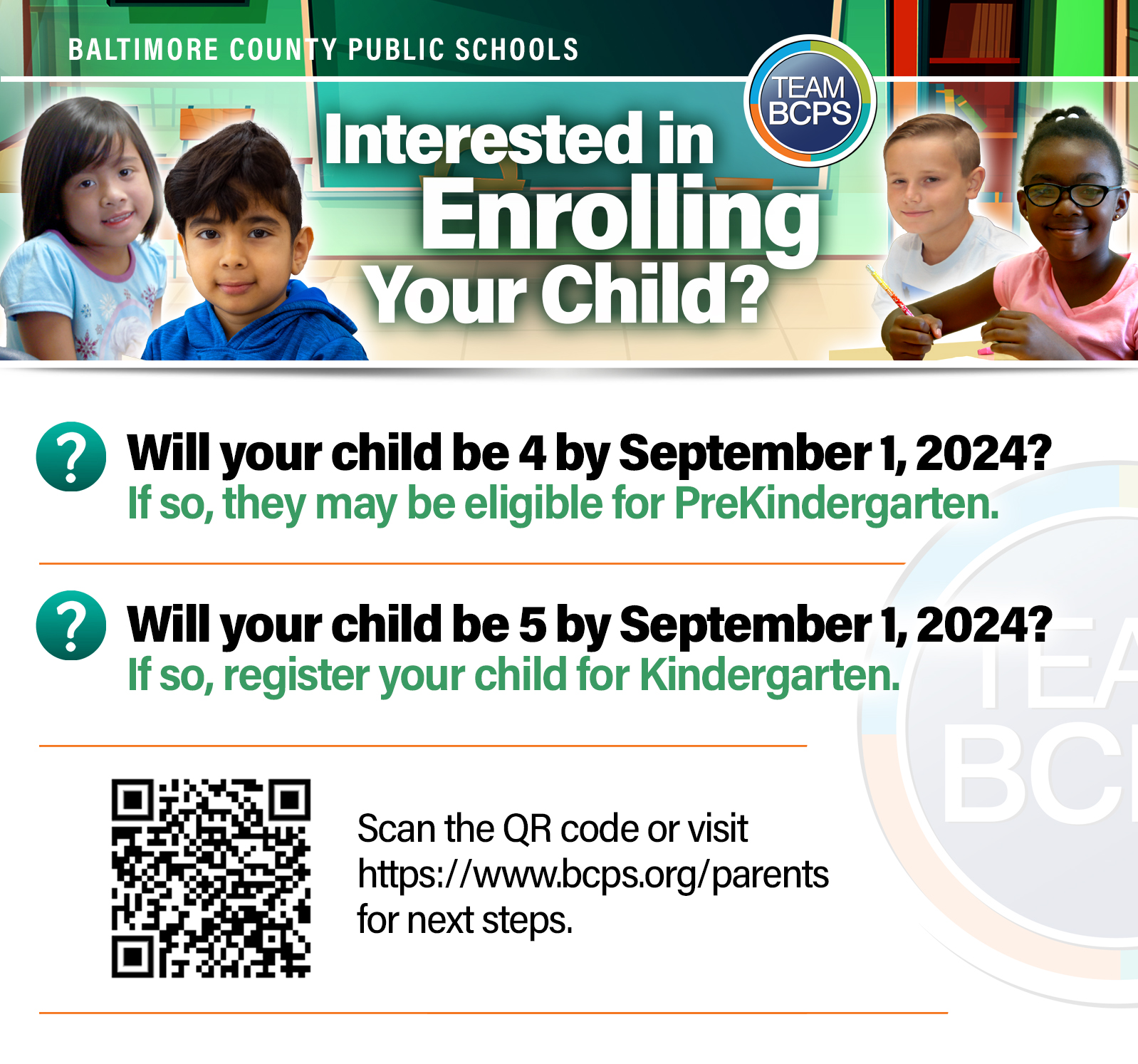 Or email:  registrationhelp@bcps.orgGunpowder Elementary School
9540 Holiday Manor Rd, Nottingham, MD  21236 Phone: 443-809-5121 | Fax: 443-809-5122